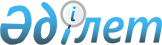 Субсидиялатын тыңайтқыштар түрлерінің тізбесі және тыңайтқыштарды сатушыдан сатып алынған тыңайтқыштардың 1 тоннасына (килограмына, литріне) арналған субсидиялардың нормаларын бекіту туралы
					
			Күшін жойған
			
			
		
					Оңтүстiк Қазақстан облысы әкiмдiгiнiң 2018 жылғы 6 ақпандағы № 42 қаулысы. Оңтүстiк Қазақстан облысының Әдiлет департаментiнде 2018 жылғы 20 ақпанда № 4457 болып тiркелдi. Күші жойылды - Түркістан облысы әкiмдiгiнiң 2019 жылғы 19 ақпандағы № 29 қаулысымен
      Ескерту. Күшi жойылды - Түркiстан облысы әкiмдiгiнiң 19.02.2019 № 29 қаулысымен (алғашқы ресми жарияланған күнінен бастап қолданысқа енгізіледі).
      "Қазақстан Республикасындағы жергілікті мемлекеттік басқару және өзін-өзі басқару туралы" Қазақстан Республикасының 2001 жылғы 23 қаңтардағы Заңының 27-бабының 2-тармағына Нормативтік құқықтық актілерді мемлекеттік тіркеу тізілімінде № 15911 болып тіркелген "Тыңайтқыштардың құнын (органикалық тыңайтқыштарды қоспағанда) субсидиялау қағидаларын бекіту туралы" Қазақстан Республикасы Ауыл шаруашылығы министрінің 2015 жылғы 6 сәуірдегі № 4-4/305 бұйрығына өзгеріс енгізу туралы" Қазақстан Республикасы Премьер-министрінің орынбасары - Қазақстан Республикасының Ауыл шаруашылығы министрінің 2017 жылғы 25 тамыздағы № 355 бұйрығына сәйкес Оңтүстік Қазақстан облысының әкімдігі ҚАУЛЫ ЕТЕДІ:
      1. Субсидияланатын тыңайтқыштар түрлерінің тізбесі және тыңайтқыштарды сатушыдан сатып алынған тыңайтқыштардың 1 тоннасына (килограмына, литрiне) арналған субсидиялардың нормалары осы қаулыға қосымшаға сәйкес бекітілсін.
      2. Оңтүстік Қазақстан облысы әкімдігінің 2017 жылғы 10 мамырдағы № 123 "Субсидияланатын тыңайтқыштар түрлерінің тізбесі және тыңайтқыштарды сатушыдан сатып алынған тыңайтқыштардың 1 тоннасына (килограмына, литрiне) арналған субсидиялардың нормаларын бекіту туралы" (Нормативтік құқықтық актілерді мемлекеттік тіркеу тізілімінде № 4100 нөмірмен тіркелген, 2017 жылы 19 мамырда "Оңтүстік Қазақстан" газетінде және 2017 жылы 24 мамырда Қазақстан Республикасының нормативтік құқықтық актілерінің Эталондық бақылау банкінде жарияланған) қаулысының күші жойылды деп танылсын.
      2. "Оңтүстiк Қазақстан облысы әкімінің аппараты" мемлекеттік мекемесі Қазақстан Республикасының заңнамалық актілерінде белгіленген тәртіппен:
      1) осы қаулыны аумақтық әділет органында мемлекеттік тіркеуді;
      2) осы қаулы мемлекеттік тіркелген күннен бастап күнтізбелік он күн ішінде оның көшірмесін баспа және электронды түрде қазақ және орыс тілдерінде Қазақстан Республикасы нормативтік құқықтық актілерінің эталондық бақылау банкіне ресми жариялау және енгізу үшін "Республикалық құқықтық ақпарат орталығы" шаруашылық жүргізу құқығындағы республикалық мемлекеттік кәсіпорнына жіберуді;
      3) осы қаулы мемлекеттік тіркелген күннен бастап күнтізбелік он күн ішінде оның көшірмесін ресми жариялау үшін Оңтүстік Қазақстан облысында таралатын мерзімді басылымдарға жіберуді;
      4) осы қаулыны оны ресми жарияланғаннан кейін Оңтүстік Қазақстан облысы әкімдігінің интернет-ресурсында орналастыруды қамтамасыз етсін.
      3. Осы қаулының орындалуын бақылау облыс әкімінің бірінші орынбасары Ә.Ш. Өсербаевқа жүктелсін.
      4. Осы қаулы ресми жарияланған күнінен бастап қолданысқа енгізіледі. Субсидияланатын тыңайтқыштар түрлерінің тізбесі және тыңайтқыштарды сатушыдан сатып алынған тыңайтқыштардың 1 тоннасына (килограмына, литрiне) арналған субсидиялардың нормалары
					© 2012. Қазақстан Республикасы Әділет министрлігінің «Қазақстан Республикасының Заңнама және құқықтық ақпарат институты» ШЖҚ РМК
				
      Облыс әкімі

Ж.Түймебаев

      Ә.Ш.Өсербаев

      Ә.Е.Тұрғымбеков

      Б.С.Жамалов

      Е.Ә.Садыр

      Ұ.Сәдібеков

      Т.Қ.Сәрсембаев

      А.С.Сәбитов

      А.Б Тасыбаев
Оңтүстік Қазақстан облысы
әкімдігінің 2018 жылғы
6 ақпандағы № 42 қаулысына
қосымша
№ қ/с
Субсидияланатын тыңайтқыштардың түрлері
Тыңайтқыштардағы әсер ету заттарының көлемі, %
Өлшем бірлігі
Бір бірлікке арналған субсидиялар нормалары, теңге
1
2
3
4
5
Азот тыңайтқыштары
Азот тыңайтқыштары
Азот тыңайтқыштары
Азот тыңайтқыштары
1
Аммиак селитрасы
34,4
тонна
36 000
1
Б маркалы Аммиак селитрасы
34,4
тонна
36 000
2
Аммоний сульфаты
N-21, S-24
тонна
30 800
2
Кристалдық аммоний сульфаты
N-21, S-24
тонна
30 800
3
Карбамид
N 46,2
тонна
42 500
3
Карбамид
N 46,3
тонна
42 500
3
Карбамид
N 46
тонна
42 500
3
Карбамид, Б маркалы
N 46,2
тонна
42 500
3
Карбамид, Б маркалы
N-46,1
тонна
42 500
4
Сұйық тыңайтқыш КАС+
N 28-34, K2O-0,052, SO3-0,046, Fe-0,04 (EDTA)
тонна
42 500
4
Сұйық азот тыңайтқышы (КАС)
N 32
тонна
42 500
4
Сұйық азот тыңайтқышы КАС-32 маркалы
N 32
тонна
42 500
4
Сұйықазоттыңайтқышы (КАС)
N аммонийлі - 6,8,
N нитратты - 6,8, N амидті - 13,5
тонна
42 500
Фосфор тыңайтқыштары
Фосфор тыңайтқыштары
Фосфор тыңайтқыштары
Фосфор тыңайтқыштары
5
Жай суперфосфат
P 15
тонна
18 700
5
Суперфосфат
P 19
тонна
18 700
5
Байытылған суперфосфат
P 21,5
тонна
18 700
6
Шилісай кен орнының фосфоритті концентраты мен ұны
P 17
тонна
12 385
7
Супрефос "Супрефос-NР"
N12, P2O5-24, Ca-02, Mg-0,2, SO3-02
тонна
64 000
8
Супрефос азот-күкірт құрамды "Супрефос-NS"
N12, P2O5-24, Ca-14, Mg-0,5, SO3-25
тонна
64 000
9
Аммофос
N-10, P-46
тонна
62 500
9
Аммофос
N-12, P-52
тонна
62 500
Калий тыңайтқыштары
Калий тыңайтқыштары
Калий тыңайтқыштары
Калий тыңайтқыштары
10
Электролитті хлорлы калий
KCl-68, K20-48
тонна
55 000
10
Хлорлы калий
K2O-60
тонна
55 000
10
Калий хлористый
K 60
тонна
55 000
11
Күкірт қышқылды калий (сульфат калия) тазартылған
K2O-50
тонна
130 000
11
Калий сульфаты агрохимикаты
K-53, S-18
тонна
130 000
11
Калий сульфаты (Krista SOP)
K2O-52, SO3- 45
тонна
130 000
Күрделі тыңайтқыштар
Күрделі тыңайтқыштар
Күрделі тыңайтқыштар
Күрделі тыңайтқыштар
12
Нитроаммофоска NPK 15:15:15 маркалы
N 15 P 15 K 15
тонна
59 000
12
Азотты-фосфорлы-калийлі нитроаммофоска (азофоска) тыңайтқышы
N 16 P 16 K 16
тонна
59 000
12
Азотты-фосфорлы-калийлі NPK-1 (диаммофоска) тыңайтқышы
N 10 P 26 K 26
тонна
59 000
12
Нитроаммофоска 23:13:8 маркалы
N 23 P 13 K 8
тонна
59 000
12
Нитроаммофоска
N 16 P 16 K 16
тонна
59 000
12
Нитроаммофоска NPK 16:16:16 маркалы
N 16 P 16 K 16
тонна
59 000
12
NPKтыңайтқышы: Нитроаммофоска
N 16 P 16 K 16
тонна
59 000
12
Нитроаммофоска 14:14:23 маркалы
N 14 P 14 K 23
тонна
59 000
12
Нитроаммофоска 10:26:26 маркалы
N 10, P 26, K 26
тонна
59 000
12
Азотты-фосфорлы-калийлі маркалы тыңайтқыш
N 10 P 26 K 26
тонна
59 000
12
NPK тыңайтқышы: Нитрофоска
N 15 P 15 K 15
тонна
59 000
12
Кешенді азотты-фосфорлы-калийлі минералдық тыңайтқыштар (NPK тыңайтқышы қоспалары)
N 16 P 16 K 16
тонна
59 000
12
Кешенді азотты-фосфорлы-калийлі минералдық тыңайтқыштар (NPK тыңайтқышы қоспалары)
N 13 P 19 K 19
тонна
59 000
12
Кешенді азотты-фосфорлы-калийлі минералдық тыңайтқыштар (NPK тыңайтқышы қоспалары)
N 20 P 14 K 20
тонна
59 000
12
NPK-тыңайтқышы
N 15 P 15 K 15
тонна
59 000
13
Фосфорлы-калийлі тыңайтқыш
P-27, K-4
тонна
25 750
14
20:20 маркалы "Азот-фосфор-күкірт құрамды күрделі тыңайтқышы"
N 20 P 20 S 14
тонна
70 000
14
20:20 маркалы "Азот-фосфор-күкірт құрамды күрделі тыңайтқышы"
N-20, P-20, S-8-14
тонна
70 000
15
NPK тыңайтқышы: Нитрофоска
N 6 P 14 K 14 Ca 12
тонна
57 500
16
Гранулометриялық құрамы жақсартылған Нитроаммофоска
N 16 P 16 K 16 S 2 Ca 1 Mg 0,6
тонна
80 000
16
Нитроаммофоска 14:14:23 маркалы
N 14 P 14 K 23 S 1,7 Ca 0,5 Mg 1
тонна
80 000
17
Азотты-фосфорлы-калийлі-күкірт құрамды тыңайтқыш, (NPКS-тыңайтқыш)
N-4,0, Р2О5-9,6, К2О-8,0, SO3-12,0, СаО-10,2, MgO-0,5
тонна
44 898
18
Азот-фосфор-күкірт құрамды тыңайтқыш, А, Б, В маркалы (NPS-тыңайтқыш)
N аммонийялық - 6,0; Р2О5-11,0; SO3-15.0; СаО-14,0; MgO-0,25
тонна
44 100
19
Фосфор-калий құрамды тыңайтқыш (РК-тыңайтқыш)
Р2О5-14, К2О-8,0, СаО-13,2, MgO-0,45
тонна
30 200
20
Фосфор-калий-күкірт құрамды тыңайтқыш (РКS-тыңайтқыш)
Р2О5-13,1, К2О-7,0, SО3-7,0, СаО-13,3, MgО-0,4
тонна
30 428
21
Фосфор-күкірт құрамды тыңайтқыш (РS-тыңайтқыш)
Р2О5-11,0, SO3-10,0, СаО-13,5, MgO-0,45
тонна
25 165
22
Арнайы суда еритін А маркалы Моноаммонийфосфат 
N-12, P-61
тонна
190 000
22
Моноаммонийфосфат жемдік
N-12, P-61
тонна
190 000
23
Монокалий фосфат агрохимикаты
P-52, K-34
тонна
340 000
23
Монокалий фосфат
P-52, K-34
тонна
340 000
23
Krista MKP (монокалий фосфаты) тыңайтқышы
P2O-52, K20-34
тонна
340 000
Микротыңайтқыштар
Микротыңайтқыштар
Микротыңайтқыштар
Микротыңайтқыштар
24
 "МЭРС" микротыңайтқышы" микро элементі бар қоректік ерітінді
Fe-2,5 фитоқоспасы,
Mo-2,0 фитоқоспасы,
Cu-1,0 фитоқоспасы,
Zn-2,5 фитоқоспасы,
Mn-1,0 фитоқоспасы,
Сo-0,5 фитоқоспасы,
B-0,5 фитоқоспасы.
литр
5 000
25
YaraLivaCalcinit кальций нитраты
N-15,5, NH4-1,1, NO3-14,4, CaO-26,5
тонна
112 000
26
Kristalon Special минералды тыңайтқышы
(N-18, NH4-3,3, NO3-4,9, Nкарб- 9,8, P2O5-18, K2O-18, MgO-3, SO3-5, B-0,025, Cu-0,01, Fe- 0,07, Mn-0,04, Zn-0,025, Mo 0,004)
тонна
350 000
26
Kristalon Red минералды тыңайтқышы
(N12, NH4 1,9, NO3 10,1, P2O5 12, K2O 36, MgO1, SO32,5, B 0,025, Cu 0,01, Fe 0,07, Mn 0,04, Zn0,025, Mo 0,004)
тонна
350 000
26
Kristalon Yellow минералды тыңайтқышы
N13, NH4 8,6, NO3 4,4, P2O5 40, K2O 13, B 0,025, Cu 0,01, Fe 0,07, Mn 0,04, Zn0,025, Mo 0,004
тонна
350 000
26
Kristalon Cucumber минералды тыңайтқышы
N14, NO3 7, Nкарб 7, P2O5 11, K2O 31, MgO 2,5, SO3 5, B 0,02, Cu 0,01, Fe 0,15, Mn 0,1, Zn0,01, Mo 0,002
тонна
350 000
27
Yara Vita Rexolin D12 темір хелаты DTPA тыңайтқышы
Fe-11,6
килограмм
1 744,5
27
Yara Vita Rexolin Q40 темір хелаты EDDHA тыңайтқышы
Fe-6
килограмм
1 744,5
27
Ультрамаг маркалы "Fe-13 хелаты"
Fe-13
килограмм
1 744,5
28
Yara Vita Rexolin Zn15 "цинка хелаты" EDTA тыңайтқышы
Zn-14,8
килограмм
1 533,5
28
Ультрамаг маркалы "Zn-15 хелаты"
Zn-15
килограмм
1 533,5
29
Yara Vita Rexolin Mn13 Х"марганец хелаты" EDTA тыңайтқышы
Mn-12,8
килограмм
1 533,5
29
Ультрамаг маркалы "Хелат Mn-13"
Mn-13
килограмм
1 533,5
30
Yara Vita Rexolin Cu15, "меди хелаты" EDTA тыңайтқышы
Cu-14,8
килограмм
2 068,5
30
Ультрамаг маркалы "Mn-13 хелаты"
Cu-15
килограмм
2 068,5
31
Yara Vita Rexolin Ca10
Са-9,7
килограмм
1 629,5
32
Yara Vita Rexolin APN тыңайтқышы
B-0,85, Cu-0,25, Fe-6, Mn-2,4, Zn-1,3, Mo-0,25
килограмм
2 007,5
33
Yara Vita Rexolin ABC тыңайтқышы
K2O-12, MgO-3, SO3-6,2, B-0,5, Cu-1,5,Fe-4, Mn-4, Zn-1,5, Mo-0,1
килограмм
1 685,5
34
Yara Vita Tenso Coctail тыңайтқышы
B-0,52, Cu-0,53, Fe-3,8, Mn-2,57, Zn-0,53, Mo-0,13, CaO-3,6
килограмм
2 031
35
Yara Vita Brassitrel тыңайтқышы
MgO 8,3, SО3 28,75, B 8, Vn 7, Mo 0,4
килограмм
1 267
36
Yara Vita agriphos тыңайтқышы
P205-29,1, K20-6,4,Cu-1, Fe-0,3, Mn-1,4, Zn-1
килограмм
1 383
37
YaraVita ZINTRAC 700
N1, Zn-40
килограмм
1 901,5
38
YaraVita MOLYTRAC 250
P2O5-15,3, Mo-15,3
килограмм
6 565,5
39
YaraVita BORTRAC 150
N-4,7, B-11
литр
810,5
40
Магний сульфаты (Krista MgS)
Mg2O-16, SO3- 32
тонна
139 000
41
Krista K Plus (калий нитраты) тыңайтқышы
N-13,7, NO3-13,7, K2O - 46,3
тонна
242 500
41
Азот қышқылды калий (калий нитраты) минералды тыңайтқышы
N-13,6, K2O - 46,0
тонна
242 500
42
Krista MAG (магний нитраты) тыңайтқышы
N-3-11, NO3-11, MgO - 15
тонна
172 000
43
BlackJak тыңайтқышы
Гумин қышқылы 19-21, фульвоқышқыл-3-5, ульмин қышқылы және гумин
литр
2 000
44
Terra-Sorb foliar тыңайтқышы
еркін аминоқышқыл 9,3, N-2,1, B-0,02, Zn-0,07, Mn-0,04
литр
2 000
45
Terra-Sorb complex тыңайтқышы
еркін аминоқышқыл 20, N-5,5, B-1,5, Zn-0,1, Mn-0,1, Fe-1,0, Mg-0,8, Mo-0,001
литр
2 500
46
Millerplex тыңайтқышы
N-3, P205-3, K20-3, экстрактты теңіз балдыры
литр
4 200
47
Нутримикс тыңайтқышы
N-8,0, S -15,0, Сu – 3,0, Mn-4,0, Mo-0,04, Zn-3,0
тонна
1 000 000
48
Нутрибор тыңайтқышы
В-8,0, N-6,0, MgО -5,0, S -15,0, Сu – 3,0, Mn-1,0, Mo-0,04, Zn-0,1
тонна
900 000
49
Нутрисид тыңайтқышы
Сu –7,0, Mn-50, Zn-17, N-30
тонна
2 470 500
50
Изи Старт ТЕ-Макс
N-11, Р-48, Zn-1, Fe-0,6, Mn-0,1
тонна
678 200
51
Фертигрейн старт (Fertigrain Start)
N-3
литр
1 900
52
Фертигрейн Старт СоМо (FERTIGRAIN START СоМо)
N-3, Mo-1, Zn-1
литр
2 840
53
Фертигрейн Фолиар (FERTIGRAIN FOLIAR)
N-3,5, Р2О5 – 2, K2O-2,0, MgO-1,5
литр
1 900
54
Фертигрейн дәндік (Fertigrain Cereal)
N-4, Р2О5 – 3, K2O-2,0, MgO-1,5
литр
1 670
54
Фертигрейн майлы (Fertigrain Oilseed)
N-5, Zn-0,75, Mn-0,5,B-0,1, Fe-0,1, Cu-0,1, Mo-0,02, Co-0,01
литр
1 670
55
Текамин Райз (TECAMIN RAIZ)
N-4,5, K2O-1,0, Fe-0,5, Mn-0,3, Zn-0,15, Cu-0,04
литр
2 283,5
56
Агрифул (AGRIFUL)
N-4,5, Р2О5 – 1, K2O-1,0
литр
1 654
57
Текамин Макс (TECAMIN MAX)
N-7
литр
1 750
58
Текамин брикс (TECAMIN BRIX)
K-18, B-0,2
литр
1 686,5
59
Текамин флауэр (TEKAMIN FLOWER)
B-10, Mo-0,5
литр
2 073,9
60
Tecamin Vigor (Текамин Вигор)
Р2О5 – 1, K2O-1,0
литр
2 563
61
Текнокель Амино Микс (TECNOKEL AMINO MIX)
Fe-3, Zn-0,7, Mn-0,7, Cu-0,3, B-1,2, Mo-1,2
литр
1 427
62
Текнокель амино бор (TECNOKEL AMINO B)
B-10
литр
1 503
63
Текнокель Амино цинк (TECNOKEL AMINO Zn)
Zn-8
литр
1 370
64
Текнокель Амино кальций (TECNOKEL AMINO CA)
Ca-10
литр
1 427
65
Текнокель Амино Fe (TECNOKEL AMINO Fe)
Fe-9,8
литр
2 188
66
Текнокель Амино магний (TECNOKEL AMINO Mg)
MgO-6
литр
898
67
Текнокель Амино Марганец (TECNOKEL AMINO MN)
Mn-6
литр
898
68
Текнокель Амино Молибден (TECNOKEL AMINO MO
Mo-6
литр
4 459
69
Текнокель амино калий (TECNOKEL AMINO K)
K-20
литр
1 600
70
Контролфит купрум (CONTROLPHYT CU)
Cu-6,5
литр
1 978,75
71
Контролфит РК (CONTROLPHYT РК)
P-30, K- 20
литр
1 750
72
Текнофит (TECNOPHYT PH)
поли-гиброки-карбо қышқылы-20, N-2, P-2
литр
1 864,6
73
Аминокат 10%
еркін (белсенді) аминоқышқылы-10%, жалпы N-3, в т.ч. аммонийлі-0,6, нитратты-0,7, органикалық P2O5-1, K2O-1
литр
2 200
74
Атланте плюс
P2O5-18, K2O-16, (Р и К в фосфит калий формалы -КН2РО3), салицил қышқылы, Бетаины
литр
2 900
75
Келик-К-SI
K2O хелатты-15, Si2O-10 хелатирующий агент EDTA-2
литр
2 650
76
Ақ жемчуг
Органикалық зат-46,5 г/л, гумин қышқылы-38,9 г/л, фульво қышқылы-7,6, N-0,14г/л, P2O5-16,7 г/л, K2O-29,8 г/л, Fe-312 мг/л, CaO-5670 мг/л, MgO-671 мг/л, Co-0,051 мг/л, Zn-0,23 мг/л, Cu-0,30,мг/л, Mn-31,4 мг/л, Mo-0,10 мг/л, Si2O-631 мг/л, құрғақ қалдық– 84 г/л, зола – 55,8 %, pH-7,2 ед
литр
1 350
77
Суда тез еритін NPK тыңайтқышы 6:14:35+2MgO+MЭ 
N6:P14:K35+2MgO+MЭ
тонна
215 000
78
Суда тез еритін NPK тыңайтқышы 12:8:31+2MgO+MЭ 
N12:P8:K31+2MgO+MЭ
тонна
295 000
79
Суда тез еритін NPK тыңайтқышы 13:40:13+MЭ 
N13:P40:K13+MЭ
тонна
264 000
80
Суда тез еритін NPK тыңайтқышы 15:15:30+1,5 MgO+MЭ 
N15:P15:K30+1,5MgO+MЭ
тонна
262 500
81
Суда тез еритін NPK тыңайтқышы 18:18:18+3MgO+MЭ 
N:18:Р18:К18+3MgO+MЭ
тонна
255 000
82
Суда тез еритін NPK тыңайтқышы 20:20:20+MЭ 
N:20:P20:K20+K2O+MЭ
тонна
250 000
83
Азотқышқылды магний 6 водный (магнийлі селитра)
MgO-15,7, N-10,9
тонна
135 000
84
Магний күкіртқышқылы 7-водный 
MgO-16,6%; S-13,2%
тонна
94 000
85
Грогрин микро Феррал 6 
(Fe -EDDHA)-6%
тонна
1 900 000
86
Грогрин микро Fe D-11 
(Fe -EDDHA)-11%
тонна
2 000 000
87
Аминосит 33% (Aminosit 33%) тыңайтқышы
еркін аминоқышқылдар 33, жалпы N-9,8, органикалық зат-48
литр
2 520
88
Калий Го тыңайтқышы
K20-33,8
литр
1 746
89
Калий Го Плюс тыңайтқышы
K2O-14, балдыр сығындысы- 2,9, еркін аминоқышқылдар - 2,4
литр
2 052
90
Кремний К тыңайтқышы
K20-13,2, SiO2-26
литр
2 430
91
Мантурон тыңайтқышы
N-1,5, P2O5-0,5, K2O-0,5, органикалық зат - 23
литр
5 940
92
"Нутривант Плюс" (бақшалық) тыңайтқышы
N-6; Р-16; К-31, MgO-2, Fe-0,4, Zn-0,1, B-0,5, Mn-0,7 , Cu-0,01, Mo-0,005
килограмм
1 500
93
"Нутривант Плюс" (жүзімдік) агрохимикаты 
Р-40; К-25, MgO-2, B-2
килограмм
1 500
94
"Нутриват Плюс" дәндік минералды тыңайтқыш
N-19; Р-19;К-19, MgO-2, Fe-0,05, Zn-0,2, B-0,1, Mn-0,2 , Cu-0,2, Mo-0,002
килограмм
1 500
94
"Нутриват Плюс" дәндік минералды тыңайтқыш
N-6; Р-23; К-35, MgO-1, Fe-0,05, Zn-0,2, B-0,1, Mn-0,2 , Cu-0,25, Mo-0,002
килограмм
1 500
95
"Нутривант Плюс" картоптық + фертивант
P-43; K-28, MgO-2, Zn-0,2, B-0,5, Mn-0,2
килограмм
1 500
96
"Нутриват Плюс" (майлы дақыл) минералды тыңайтқышы
P-20; K-33, MgO-1, S-7,5, Zn-0,02, B-0,15, Mn-0,5, Mo-0,001
килограмм
1 500
97
"Нутриват Плюс" сыралық арпа минералды тыңайтқышы
P-23; K-42, Zn-0,5, B-0,1
килограмм
1 500
98
"Нутривант Плюс" жемісті Агрохимикаты
N-12; Р-5; К-27, CaO-8, Fe-0,1, Zn-0,1, B-0,1, Mn-0,1
килограмм
1 500
99
"Нутривант Плюс" күріш + фертивант
Р-46; К-30, MgO-2, B-0,2
килограмм
1 500
100
"Нутриват Плюс" қант қызылшасы минералды тыңайтқышы
Р-36; К-24, MgO-2, B-2, Mn-1
килограмм
1 500
101
"Нутриват Плюс" қызанақ минералды тыңайтқышы
N-6; Р-18; К-37, MgO-2, Fe-0,08, Zn-0,02, B-0,02, Mn-0,04 , Cu-0,005, Mo-0,005
килограмм
1 500
102
"Нутриват Плюс" универсалды минералды тыңайтқышы
N-19; Р-19;К-19, MgO-3,S-2,4, Fe-0,2, Zn-0,052, B-0,02, Mn-0,0025, Cu-0,0025, Mo-0,0025
килограмм
1 500
103
"Нутриват Плюс" мақта минералды тыңайтқышы
N-4; Р-24; К-32, MgO-2, Fe-0,01, Zn-0,05, B-1, Mn-0,05, Cu-0,025, Mo-0,001
килограмм
1 500
104
Нутрифос тыңайтқышы
P2O5- 28,3, N-9,5, жалпы гуминді экстракт - 21,6, органикалық зат - 21,6
литр
2 016
105
Ризо Fe тыңайтқышы
Fe-6
литр
3 672
106
Ризо L - Са+ В тыңайтқышы
Еркін аминокислота -3,1, N-0,5, СаО-20, В-0,9
литр
2 160
107
Ризо L – B тыңайтқышы
В-15
литр
2 052
108
Ризо L – Cu тыңайтқышы
Сu-6,4
литр
3 420
109
Ризо L-Mn+Zn Plus тыңайтқышы
Еркін аминокислота -3,4, N-5, органикалық N-5, Сu-0,007, Mn-5,5, Mo-0,004, Fe-0,11, Zn-8,2, B-0,011
литр
1 908
110
 Ризо В 18 тыңайтқышы
В-18
килограмм
2 286
111
Ризо Микс тыңайтқышы
Mn-4, Zn-0,6, Fe-7, Cu-0,4, B-0,7, Mo-0,3
килограмм
3 780
112
Ризо Микс Некст тыңайтқышы
Cu-0,5, Mn-7, Mo-0,1, Mg-7, Zn-10,4
килограмм
2 430
113
 Ризо Мо+В тыңайтқышы
P2O5-14,6, K2O-9,5, Mo-11, B-8,3
килограмм
9 450
114
Ризо Рут тыңайтқышы
Еркін аминокислота -32, N-7,5, P2O5-39
килограмм
11 736
115
Руткат (Rutkat) тыңайтқышы
P2O5 - 4, K2O-3, Fe-0,4, Еркін аминокислота - 10, полисахаридтер-6,1, ауксиндер - 0,6
литр
3 960
116
Суприлд тыңайтқышы
Еркін аминокислота -16,5, N-10,7, органикалық N-5,2, аммонийлі N-5,1, P2O5-0,1, K2O-0,3, полисахаридтер - 7,9 жалпы гуминді экстракт - 29,3 органикалықзат - 76,7, органикалық көміртегі - 40,6, СаО-0,05, MgO-0,04, Fe-0,003, Zn-0,003
литр
2 700
117
Тизим тыңайтқышы
Fe-0,1, B-2,1
литр
8 460
118
Фасфит тыңайтқышы
P2O5-42,3, K2O-28,2
литр
2 700
119
Шугагон тыңайтқышы
Еркін аминокислота - 7,8, N-5,2, олигосахаридтер - 29, жалпы гуминді экстракт - 15, органикалық зат - 29
литр
3 528
120
Боро-Н агрохимикаты
B-11, аминді N-3,7
литр
730
121
Ультрамаг Бор минералды тыңайтқышы
B-11, N-34,7
литр
730
122
Фертикс (А маркалы, Б маркалы) агрохимикаты
А маркалы: N-15,38, MgO-2,04, So3-4,62, Cu - 0,95, Fe - 0,78, Mn-1,13, Zn-1,1, Mo-0,01, Ti - 0,02
литр
935
122
Фертикс (А маркалы, Б маркалы) агрохимикаты
Б маркалы: N-16,15, MgO-1,92, SO3-2,02, Cu - 0,3, Fe - 0,35, Mn-0,68, Zn-0,6, Mo-0,01, Ti - 0,02, B - 0,6, Na2O - 2,88
литр
935
123
Органо-минералды тыңайтқыш Изабион 62,5 су ерітіндісі
Аминокислота және пептидтер - 62,5
литр
3 740
124
SWISSGROW Phoskraft Mn-Zn минералды тыңайтқышы
P2O5-30, Mn-5, N-3, Zn-5
литр
2 075
125
SWISSGROW Bioenergy минералды тыңайтқышы
аммоний N-6,9, органикалық зат-44
литр
2 415
126
Nitrokal минералды тыңайтқышы
жалпы N-9, нитратты N-8%, CaO-9%, Mg-5%, Mo-0,07%
литр
1 300
127
Super K минералды тыңайтқышы
K2O-40
литр
2 225
128
BioStart минералды тыңайтқышы
жалпы N-3, нитратты N-2, аммонийлі N-1,4, P2O5-30%, Zn-5%
литр
1 820
129
Phoskraft MKP минералды тыңайтқышы
P2O5-35%, K2O-23%
литр
1 950
130
Curamin Foliar минералды тыңайтқышы
жалпы N-3, Сu-3
литр
2 210
131
Aminostim минералды тыңайтқышы
Жалпы N-13,2, органикалық N-13,2, органикалық C-40
килограмм
2 290
132
Sprayfert 312 минералды тыңайтқышы
жалпы N-27, нитратты азот N-5,1%, аммиакты азот N - 1,8%, мочевина - 20,1%, P2O5-9%, K2O-18%, Mn-0,1%, Zn-0,1%, B-0,05%
килограмм
2 300
133
Algamina минералды тыңайтқышы
жалпы N-9, органикалық N-2, органикалық C-17 P2O5-6, K2O-21, MgO- 2%, Cu-0,08%, Fe-0,2%, Mn-0,1%, Zn-0,01%
килограмм
2 220
134
Agrumax минералды тыңайтқышы
жалпы N-16, аммиакты азот N-1, мочевина-15, P2O5-5, MgO-5, B-0,2, Fe-2, Mn-4, Zn-4
килограмм
1 900
135
SWISSGROW Phomazin минералды тыңайтқышы
жалпы N-3, аммонийлі N-1,5, мочевина-1,5, P2O5-30, Mn-5, Zn-5
литр
1 990
136
Hordisan минералды тыңайтқышы
Cu - 5, Mn-10, Zn-10
килограмм
2 117,5
137
SWISSGROW Thiokraft минералды тыңайтқышы
жалпы N-12, аммонийлі N-9, P2O5-15, K2O-5, SO3-30
литр
1 750
138
Vigilax минералды тыңайтқышы
жалпы N-7,6, аммонийлі N-4,8, органикалық зат -40
литр
1 850
139
SWISSGROW Fulvimax минералды тыңайтқышы
Гуминді қышқылдардың натрий тұзы - 92,2, органикалық N-3,4
литр
1 165
140
HYDROFERT 20.20.20 
N total-20; P2O5-30; K2O-15; B-0,01; Cu-0,01; Fe-0,02; Mn-0,01; Mo-0,005; Zn-0,01
тонна
485 000
141
HYDROFERT 15.30.15+2 MgO
N total-15;P2O5-20; K2O-20; B-0,01; Cu-0,01; Fe-0,02; Mn-0,01; Mo-0,005; Zn-0,01
тонна
475 000
142
HYDROFERT 13.40.13 
N total-13; P2O5-40; K2O-13; B-0,01; Cu-0,01; Fe-0,02; Mn-0,01; Mo-0,005; Zn-0,01
тонна
467 500
143
GREEN-GO 6.48.18 
N total-6; P2O5-48; K2O-18; B-0,02; Cu-0,02; Fe-0,04; Mn-0,02; Mo-0,01; Zn-0,02)
тонна
470 000
144
GREEN-GO 8.16.40 
N total-8;P2O5-16; K2O-40; B-0,02; Cu-0,02; Fe-0,04; Mn-0,02; Mo-0,01; Zn-0,02
тонна
477 500
145
GREEN-GO 8.24.16+10 CaO
N total-8;P2O5-16; K2O-24;CaO-10; B-0,02; Cu-0,02; Fe-0,04; Mn-0,02; Mo-0,01; Zn-0,02
тонна
450 000
146
Ferti N 
N -14,1; P2O5-4,7; K2O-7,0
литр
1016,5
147
Ferti K 
N -6,2; P2O5-10,0; K2O-15,0
литр
1111,5
148
Ferti boron 
N -10,52; P2O5-13,1; B-9,17
литр
1102
149
Ferti kombi 
N -27,6; K2O-27,7; MgO-5,52; SO3-2,3
литр
1376,5
150
Ferti macro 
N-21; P2O5-21,0; K2O-21,0
литр
1415,5
151
Ferti micro 
N -7,5; K2O-16,05; MgO-4,50; SO3-7,80
литр
1706
152
Ferti GREEN
P2O5-2,36; K2O-2,36; органикалық көмір - 13,7; Амино қышқылдар-14,80
литр
1575
153
Ferti SUPER 36 N 
N-36,20; MgO-4,00; SO3-0,13
литр
1725
154
Ferti Zn+B
N-5,48
литр
1562,5
155
Ferti S
N-19,80
литр
1502,5
156
Ferti P
N-6,4; P2O5-25,60; K2O-7,640
литр
1502,5
157
Ferti FOS
N-4,00; P2O5-33,7; K2O-24,3
литр
1627,5
158
Ferti ALGI
N-3,17; K2O-1,90; SO3-2,54; CaO-0,18
литр
1892,5